Последна редакция  Август 2015 г.АВТОБИОГРАФИЧНА СПРАВКА на докторант Цветелина Атанасова Йорданова,Катедра “Национална и регионална сигурност”, Университет за национално и световно стопанствоII. АКАДЕМИЧНО ОБРАЗОВАНИЕ И СЛЕДДИПЛОМНО ОБУЧЕНИЕВисше образование (бакалавър и магистър), Университет за национална и световно стопанство, София в периода 2006 - 2011 г., специалност “Икономика на отбраната и сигурността”.Висше образование (магистър), Софийски университет „Св. Климент Охридски“, в периода 2010 - 2012 г., специалност “Бизнес администрация – развитие на човешките ресурси”.Английски език ниво 2 по формата на НАТО STANAG 6001 и двугодишен курс по английски език в езикова школа „Престиж“ гр. София, в периода 2008 – 2009  г.Френски език ниво 1 по формата на НАТО STANAG 6001 и курс по френски език във Френски институт в гр. София, в периода май 2013 – ноември 2014  г.Двугодишен курс по италиански език, езикова школа „Омега“, гр. София, в периода 2009-2010 г.Докторант към Катедра “Национална и регионална сигурност” – УНСС от  април 2012 г. с тема на дисертацията „Приложение на публично- частното партньорство при изпълнение на отбранително –мобилизационната подготовка на страната“Двуседмичен курс по „Организационна архитектура“ във Военна академия „Георги С. Раковски“, гр. София, юни 2013 г.Еднодневен курс на Военномедицинска академия по „Кардиопулмонална ресесцитация“, юли 2013 г.Курс по гражданскo наблюдeие в полицейските участъци в София, Проект на институт „Отворено общество” в периода 2010 – 2011г.IV. СПРАВКА ЗА НАУЧНИ ПУБЛИКАЦИИI. ПЕРСОНАЛНИ ДАННИI. ПЕРСОНАЛНИ ДАННИI. ПЕРСОНАЛНИ ДАННИИме:ЦветелинаЦветелинаПрезиме:АтанасоваАтанасоваФамилия:Йорданова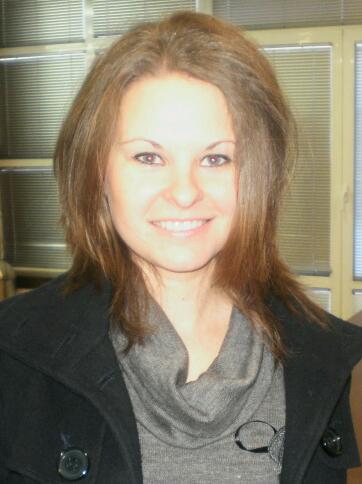 ЙордановаСлужебен адрес :E-mail:България, гр. София, ул. Дякон Игнатий № 3, Министерство на отбраната на Република България		       tyordanova26@e-dnrs.orgБългария, гр. София, ул. Дякон Игнатий № 3, Министерство на отбраната на Република България		       tyordanova26@e-dnrs.org   Езикови умения:   Езикови умения:   Езикови умения:БългарскиАнглийскиФренскиИталианскиБългарскиАнглийскиФренскиИталиански   Научни интереси:   Научни интереси:   Научни интереси:Планиране на граждански ресурси за отбрана,Икономика на отбраната и сигурността,Мениджмънт на отбраната и сигурността,Отбранителна индустрия.Планиране на граждански ресурси за отбрана,Икономика на отбраната и сигурността,Мениджмънт на отбраната и сигурността,Отбранителна индустрия.ІІІ. ТРУДОВ СТАЖІІІ. ТРУДОВ СТАЖОт декември 2011 до  февруари 2014 г.	   Младши експерт в отдел „Отбранително-мобилизационна подготовка и Държавен военновременен план“ в дирекция „Планиране, програмиране и бюджет“ на Министерството на отбраната“От февруари 2014 до юли 2015 г. Младши експерт в отдел „Отбранително-мобилизационна подготовка и Държавен военновременен план“ в дирекция „Търговски дружества и отбранително-мобилизационна подготовка“ на Министерството на отбраната“Настояща позицияСтарши експерт в отдел „Отбранително-мобилизационна подготовка и Държавен военновременен план“ в дирекция „Планиране, програмиране и бюджет“ на Министерството на отбраната“№ по редЗАГЛАВИЕХАРАКТЕР НА ТРУДА, АВТОРСТВОКЪДЕ И КОГА Е ПУБЛИКУВАНОНАУЧНИ ДОКЛАДИ И СТАТИИ В СБОРНИЦИ ОТ КОНФЕРЕНЦИИНАУЧНИ ДОКЛАДИ И СТАТИИ В СБОРНИЦИ ОТ КОНФЕРЕНЦИИНАУЧНИ ДОКЛАДИ И СТАТИИ В СБОРНИЦИ ОТ КОНФЕРЕНЦИИНАУЧНИ ДОКЛАДИ И СТАТИИ В СБОРНИЦИ ОТ КОНФЕРЕНЦИИЙорданова, Цв. „Отбранително-мобилизационна подготовка – същност и обхват“Доклад, авторМесечен журнал на Асоциация „Джордж Маршал“ – България, март 2013 г.Йорданова, Цв., „Състояние на българската отбранителна индустрия и възможности за възприемане на задачи по отбраната на страната“ Доклад, авторНаучна конференция на Национален военен университет „Васил Левски“, гр. Велико Търново, октомври 2013 г.Йорданова, Цв., „Анализ на нормативната и институционална рамка по отбранително-мобилизационна подготовка“Доклад, авторНаучна конференция на Министерството на отбраната на тема „Планиране на граждански ресурси за отбрана и развитие на отбранителните способности на страната“, ноември 2013 г.Йорданова, Цв. „Публично-частното партньорство - предизвикатества пред сигурността и отбраната“Доклад, авторНаучна конференция на Министерството на отбраната на тема „Планиране на граждански ресурси за отбрана и развитие на отбранителните способности на страната“, ноември 2013 г.